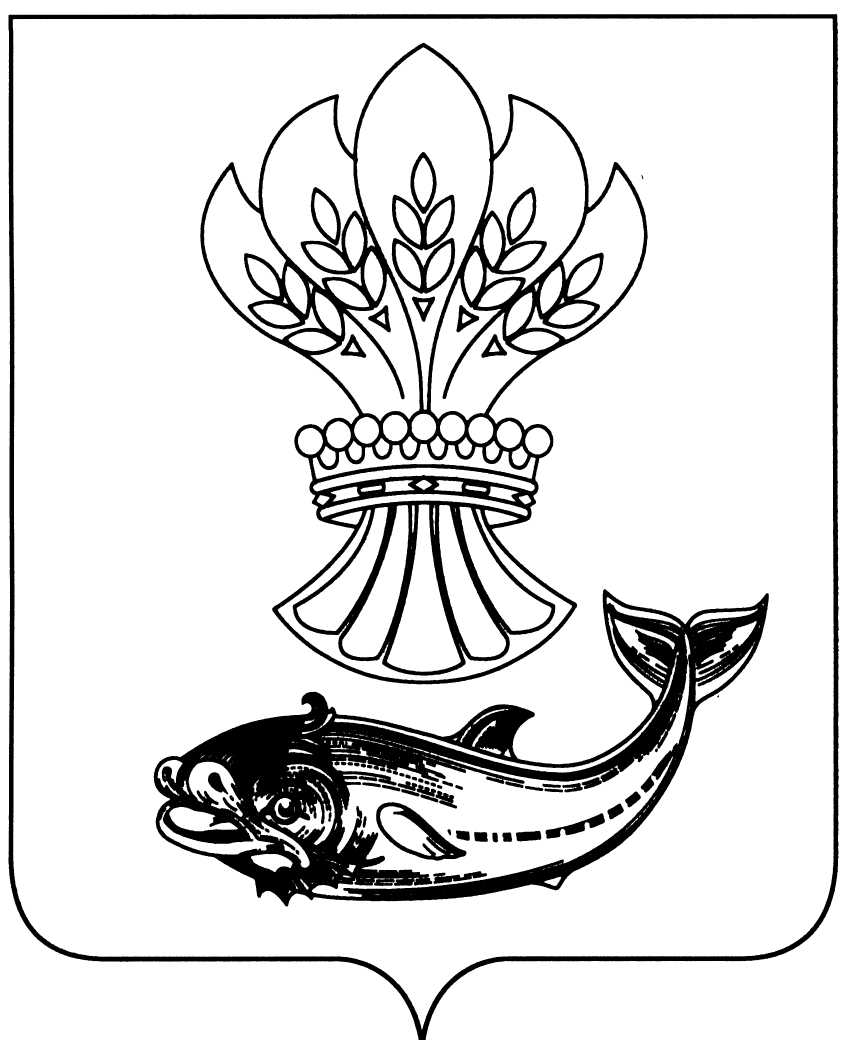 АДМИНИСТРАЦИЯ  ПАНИНСКОГО  МУНИЦИПАЛЬНОГО  РАЙОНАВОРОНЕЖСКОЙ  ОБЛАСТИПОСТАНОВЛЕНИЕот 15.05.2019 № 162 р.п. Панино Во исполнение Указа Президента Российской Федерации от 23.01.2015 № 31 «О дополнительных мерах по противодействию незаконному обороту промышленной продукции», указа губернатора Воронежской области от 10.04.2015 №145-у «О комиссии по противодействию незаконному обороту промышленной продукции в Воронежской области» и в целях противодействия незаконному ввозу, производству и обороту промышленной продукции, в том числе контрафактной, а также мониторинга и оценки ситуации в этой сфере в Панинском муниципальном районе, администрация  Панинского муниципального района Воронежской области                              п о с т а н о в л я е т: Создать комиссию по противодействию незаконному обороту промышленной продукции в Панинском муниципальном районе Воронежской области.Утвердить прилагаемые: Положение о комиссии по противодействию незаконному обороту промышленной продукции в Панинском муниципальном  районе Воронежской области; состав комиссии по противодействию незаконному обороту промышленной продукции в Панинском муниципальном районе Воронежской области.Настоящее Постановление вступает в силу со дня его официального опубликования.Опубликовать настоящее постановление в официальном периодическом печатном издании Панинского муниципального района Воронежской области «Панинский муниципальный вестник» и разместить на официальном сайте администрации Панинского муниципального района.Контроль за исполнением настоящего постановления возложить на исполняющую обязанности заместителя главы администрации – начальника отдела по управлению муниципальным имуществом и экономическому развитию администрации Панинского муниципального района Сафонову О.В.Глава Панинского муниципального района                                              Н.В. ЩегловУТВЕРЖДЕНОпостановлением  администрацииПанинского муниципального района Воронежской     областиот 15.05.2019 г. №  162Положение о комиссии по противодействию нелегальному обороту промышленной продукции в Панинского муниципального района Воронежской области1. Комиссия по противодействию незаконному обороту промышленной продукции (далее - комиссия) является совещательным органом администрации Панинского муниципального района, осуществляющим координацию деятельности по противодействию незаконному ввозу, производству и обороту промышленной продукции, в том числе контрафактной (далее - незаконный оборот промышленной продукции), мониторинг и оценку ситуации в этой сфере в Панинского муниципального района.2. Комиссия в своей деятельности руководствуется Конституцией Российской Федерации, федеральными конституционными законами, федеральными законами, актами Президента Российской Федерации и Правительства Российской Федерации, нормативными правовыми актами Воронежской области, решениями Государственной комиссии по противодействию незаконному обороту промышленной продукции, а также настоящим Положением.3. Комиссия осуществляет свою деятельность во взаимодействии с органами местного самоуправления Панинского муниципального района, органами местного самоуправления городских и сельских поселений Панинского муниципального района, территориальными органами федеральных органов исполнительной власти, органами государственной власти Воронежской области, общественными объединениями и организациями.4. Основными задачами комиссии являются:- координация деятельности органов местного самоуправления Панинского муниципального района Воронежской области с органами местного самоуправления городских и сельских поселений Панинского муниципального района, территориальными органами федеральных органов исполнительной власти Воронежской области по противодействию незаконному обороту промышленной продукции в Панинском муниципальном районе, а также организация их взаимодействия с общественными объединениями и организациями;- участие в реализации в Панинском муниципальном районе государственной политики в сфере противодействия незаконному обороту промышленной продукции;- разработка мер, направленных на противодействие незаконному обороту промышленной продукции в Панинском муниципальном  районе, в том числе на профилактику этого оборота, а также на повышение эффективности их реализации;- сотрудничество с органами местного самоуправления других муниципальных образований Воронежской области в сфере противодействия незаконному обороту промышленной продукции, в том числе подготовка проектов соответствующих совместных решений;- мониторинг ситуации в сфере незаконного оборота промышленной продукции в Панинском муниципальном районе с использованием единого банка данных по вопросам, касающимся незаконного оборота промышленной продукции в Воронежской области и противодействия ему, а также подготовка предложений по улучшению ситуации в этой сфере в Панинском муниципальном районе;- решение в пределах своей компетенции иных задач по противодействию незаконному обороту промышленной продукции в соответствии с законодательством Российской Федерации.5. Для осуществления своих задач комиссия имеет право:- принимать в пределах своей компетенции решения, касающиеся организации, координации, совершенствования деятельности органов местного самоуправления Панинского муниципального района по противодействию незаконному обороту промышленной продукции в Панинском муниципальном районе, а также осуществлять контроль за исполнением этих решений;- создавать рабочие группы для изучения вопросов, касающихся противодействия незаконному обороту промышленной продукции в Панинском муниципальном районе, а также для подготовки проектов решений комиссии;- запрашивать и получать в установленном порядке необходимые материалы и информацию от территориальных органов федеральных органов исполнительной власти, органов государственной власти Воронежской области, органов местного самоуправления и их должностных лиц, а также от общественных объединений и организаций;- привлекать для участия в работе комиссии должностных лиц и специалистов территориальных органов федеральных органов исполнительной власти, органов государственной власти Воронежской облоасти, органов местного самоуправления, а также представителей общественных объединений и организаций.6. Руководство деятельностью комиссии осуществляет председатель комиссии.7. Комиссия осуществляет свою деятельность на плановой основе. 8. Заседания комиссии проводятся не реже одного раза в квартал. В случае необходимости по решению председателя комиссии могут проводиться внеочередные заседания комиссии.9. Присутствие на заседании комиссии ее членов обязательно.В случае если исполнение обязанностей по замещению членом комиссии возложено в установленном порядке на иное должностное лицо, участие в заседании комиссии принимает это должностное лицо (далее – лицо, исполняющее обязанности члена комиссии). Присутствие на заседании комиссии лица, исполняющего обязанности члена комиссии обязательно.Член комиссии и лицо, исполняющее обязанности члена комиссии, обладают равными правами при принятии решений. Заседание комиссии считается правомочным, если на нем присутствует более половины членов комиссии или лиц, исполняющих обязанности членов комиссии.В зависимости от рассматриваемых вопросов к участию в заседании комиссии могут привлекаться иные лица.10. Решение комиссии оформляется протоколом, который подписывается председателем комиссии.Для реализации решений комиссии могут подготавливаться проекты постановлений и распоряжений администрации Панинского муниципального района, которые предоставляются на рассмотрение в установленном порядке.11. Основными задачами комиссии являются:а) разработка проекта плана работы комиссии;б) обеспечение подготовки и проведения заседаний комиссии;в) обеспечение контроля за исполнением решений комиссии;г) мониторинг ситуации в сфере незаконного оборота промышленной продукции в Панинском муниципальном районе, социально-экономических и иных процессов в Панинском муниципальном районе, оказывающих влияние на развитие ситуации в указанной сфере, а также выработка предложений по ее улучшению;д) обеспечение взаимодействия комиссии с Государственной комиссией по противодействию незаконному обороту промышленной продукции и комиссией по противодействию незаконному обороту промышленной продукции в Воронежской области;е) организация и координация деятельности рабочих групп комиссии;ж) организация и ведение делопроизводства комиссии.УТВЕРЖДЕН постановлением  администрации Панинского муниципального района Воронежской    области от 15.05.2019 г. №  162Составкомиссии по противодействию незаконному обороту промышленной продукции в Панинского муниципального района Воронежской областиО комиссии по  противодействию незаконному обороту промышленной продукции в Панинском муниципальном районе Воронежской областиСафоноваОльга Вячеславовна- исполняющая обязанности заместителя главы администрации Панинского муниципального района –начальник отдела по управлению муниципальным имуществом и экономическому развитию  администрации Панинского муниципального района Воронежской области -председатель комиссииЩербакова Галина Валерьевна- заместитель начальника отдела по управлению муниципальным имуществом и экономическому развитию администрации Панинского муниципального района Воронежской области -заместитель председателя комиссииДонец Марина Александровна- ведущий экономист МКУ «Панинский центр обеспечения организации деятельности органов местного самоуправления» - секретарь комиссииЧлены комиссииЧлены комиссииСолнцев Валентин Валентинович- заместитель главы администрации Панинского муниципального района Воронежской областиТкачев Андрей Александрович- руководитель БУ ВО «Панинская районная станция по борьбе с болезнями животных»Корженков Олег Сергеевич- начальник отдела, Главный государственный санитарный врач по Новоусманскому, Верхнехавскому, Панинскому Рамонскому районамТелкова Лариса Анатольевна- руководитель отдела по образованию, опеке и попечительству, спорту и работе с молодежью администрации Панинского муниципального района Воронежской областиАлексанян Альберт Юрикович- начальник отдела МВД России по Панинскому району Воронежской области подполковник полиции (по согласованию)Рогачёв Геннадий Иванович- главный врач  БУЗ ВО «Панинская РБ» Жукавин Алексей Николаевич - глава администрации Перелешинского городского поселения Челнакова Татьяна Александровна- глава администрации Красненского сельского поселения